Израчунај вредност израза:5 * 8 =                           4 * 7 + 36 = 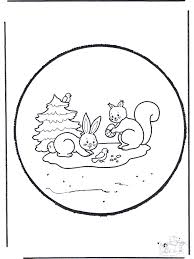 4 * 6 =                           5 * 9 – 27 =3 * 9 =                           3 * 5 + 68 = На линију упиши број који недостаје.__ * 4 = 36                    5 * __ = 45  __ * 7 = 35                   10 * __ = 70Бака је у башти засадила 4 реда по 7 струкова парадајза. Колико струкова парадајза је засадила бака?     _________________________
    __________________________________________________________У учионици има 10 клупа и у свакој клупи по 2 столице. Колико је клупа и столица укупно у учионици?        _______________________    __________________________________________________________ На 4 полице је било  по 8 чаша, а на столу су стајале 4 чаше. Мама је узела све чаше да опере. Колико је чаша опрала мама?     ____________________      __________________________________________________________     Учитељица СнежанаИзрачунај вредност израза: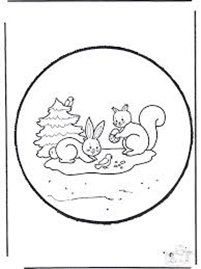 5 * 8 =                           4 * 7 + 36 = 4 * 6 =                           5 * 9 – 27 =3 * 9 =                           3 * 5 + 68 = На линију упиши број који недостаје.__ * 4 = 36                    5 * __ = 45  __ * 7 = 35                   10 * __ = 70Бака је у башти засадила 4 реда по 7 струкова парадајза. Колико струкова парадајза је засадила бака?     _________________________
    __________________________________________________________У учионици има 10 клупа и у свакој клупи по 2 столице. Колико је клупа и столица укупно у учионици?        _______________________    __________________________________________________________ На 4 полице је било  по 8 чаша, а на столу су стајале 4 чаше. Мама је узела све чаше да опере. Колико је чаша опрала мама?     ____________________      __________________________________________________________Учитељица Снежана